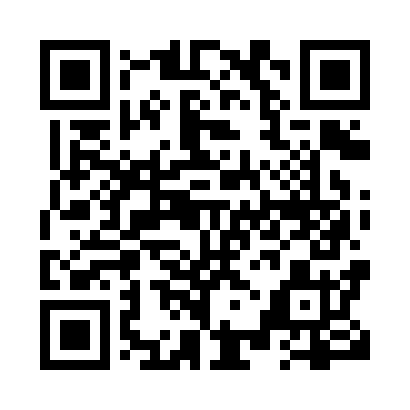 Prayer times for Dogs Nest, Ontario, CanadaMon 1 Apr 2024 - Tue 30 Apr 2024High Latitude Method: Angle Based RulePrayer Calculation Method: Islamic Society of North AmericaAsar Calculation Method: HanafiPrayer times provided by https://www.salahtimes.comDateDayFajrSunriseDhuhrAsrMaghribIsha1Mon5:427:021:245:547:479:082Tue5:407:001:245:557:499:093Wed5:386:581:245:567:509:104Thu5:366:571:235:577:519:125Fri5:346:551:235:577:529:136Sat5:326:531:235:587:539:147Sun5:306:521:235:597:549:168Mon5:286:501:226:007:569:179Tue5:266:481:226:007:579:1910Wed5:246:461:226:017:589:2011Thu5:236:451:226:027:599:2112Fri5:216:431:216:038:009:2313Sat5:196:411:216:038:019:2414Sun5:176:401:216:048:029:2615Mon5:156:381:216:058:049:2716Tue5:136:371:206:058:059:2917Wed5:116:351:206:068:069:3018Thu5:096:331:206:078:079:3219Fri5:076:321:206:088:089:3320Sat5:056:301:196:088:099:3521Sun5:036:291:196:098:109:3622Mon5:016:271:196:108:129:3823Tue4:596:261:196:108:139:3924Wed4:586:241:196:118:149:4125Thu4:566:231:196:128:159:4226Fri4:546:211:186:128:169:4427Sat4:526:201:186:138:179:4528Sun4:506:181:186:148:189:4729Mon4:486:171:186:148:209:4830Tue4:476:151:186:158:219:50